Umowę przygotował Tomasz Kruk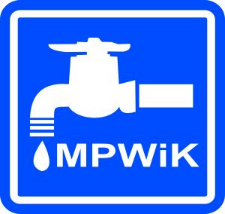 UMOWANA DOSTAWĘ URZĄDZEŃ DO POMIARU PRZEPŁYWU ZIMNEJ WODY. 
zawarta w dniu:r., w m. Święty Wojciech pomiędzy:Międzyrzeckim Przedsiębiorstwem Wodociągów i Kanalizacji Spółka z o.o. – Święty Wojciech 46, 66-300 Międzyrzecz, wpisanym do  rejestru przedsiębiorców przez Sąd Rejonowy w Zielonej Górze, VIII Wydział Gospodarczy Krajowego Rejestru Sądowego pod numerem KRS 0000140914, NIP 596-12-15-537, REGON 210369406, zwanym dalej ZAMAWIAJĄCYM,Międzyrzeckim Przedsiębiorstwem Wodociągów i Kanalizacji Spółka z o.o. – Święty Wojciech 46, 66-300 Międzyrzecz, wpisanym do  rejestru przedsiębiorców przez Sąd Rejonowy w Zielonej Górze, VIII Wydział Gospodarczy Krajowego Rejestru Sądowego pod numerem KRS 0000140914, NIP 596-12-15-537, REGON 210369406, zwanym dalej ZAMAWIAJĄCYM,Międzyrzeckim Przedsiębiorstwem Wodociągów i Kanalizacji Spółka z o.o. – Święty Wojciech 46, 66-300 Międzyrzecz, wpisanym do  rejestru przedsiębiorców przez Sąd Rejonowy w Zielonej Górze, VIII Wydział Gospodarczy Krajowego Rejestru Sądowego pod numerem KRS 0000140914, NIP 596-12-15-537, REGON 210369406, zwanym dalej ZAMAWIAJĄCYM,w imieniu którego działa: a:(nazwa, siedziba)(nazwa, siedziba)(nazwa, siedziba)(nazwa, siedziba)(nazwa, siedziba)(nazwa, siedziba)(nazwa, siedziba)(nazwa, siedziba)(nazwa, siedziba)(nazwa, siedziba)wpisanym do pod numerem, NIP, NIP, REGON , wysokość kapitału, wysokość kapitałuzakładowegozł, zwanym dalej WYKONAWCĄ, reprezentowanym przez:zł, zwanym dalej WYKONAWCĄ, reprezentowanym przez:zł, zwanym dalej WYKONAWCĄ, reprezentowanym przez:zł, zwanym dalej WYKONAWCĄ, reprezentowanym przez:.§ 1.§ 1.§ 1.§ 1.§ 1.§ 1.Przedmiot zamówieniaPrzedmiot zamówieniaPrzedmiot zamówieniaPrzedmiot zamówieniaPrzedmiot zamówieniaPrzedmiot zamówienia1. Przedmiotem niniejszej umowy jest dostawa do siedziby ZAMAWIAJĄCEGO w m. Święty Wojciech 46, 66-300 Międzyrzecz, województwo lubuskie, urządzeń do pomiaru przepływu zimnej wody.Przedmiotem niniejszej umowy jest dostawa do siedziby ZAMAWIAJĄCEGO w m. Święty Wojciech 46, 66-300 Międzyrzecz, województwo lubuskie, urządzeń do pomiaru przepływu zimnej wody.Przedmiotem niniejszej umowy jest dostawa do siedziby ZAMAWIAJĄCEGO w m. Święty Wojciech 46, 66-300 Międzyrzecz, województwo lubuskie, urządzeń do pomiaru przepływu zimnej wody.Przedmiotem niniejszej umowy jest dostawa do siedziby ZAMAWIAJĄCEGO w m. Święty Wojciech 46, 66-300 Międzyrzecz, województwo lubuskie, urządzeń do pomiaru przepływu zimnej wody.Przedmiotem niniejszej umowy jest dostawa do siedziby ZAMAWIAJĄCEGO w m. Święty Wojciech 46, 66-300 Międzyrzecz, województwo lubuskie, urządzeń do pomiaru przepływu zimnej wody.2.Opis przedmiotu zamówienia określa zapytanie ofertowe udostępnione za pomocą platformy zakupowej Open Nexus Opis przedmiotu zamówienia określa zapytanie ofertowe udostępnione za pomocą platformy zakupowej Open Nexus Opis przedmiotu zamówienia określa zapytanie ofertowe udostępnione za pomocą platformy zakupowej Open Nexus Opis przedmiotu zamówienia określa zapytanie ofertowe udostępnione za pomocą platformy zakupowej Open Nexus Opis przedmiotu zamówienia określa zapytanie ofertowe udostępnione za pomocą platformy zakupowej Open Nexus z dnia:r., nr, stanowiące załącznik do niniejszej umowy.3. Wszystkie dostarczone urządzenia muszą być fabrycznie nowe i wolne od wad.Wszystkie dostarczone urządzenia muszą być fabrycznie nowe i wolne od wad.Wszystkie dostarczone urządzenia muszą być fabrycznie nowe i wolne od wad.Wszystkie dostarczone urządzenia muszą być fabrycznie nowe i wolne od wad.Wszystkie dostarczone urządzenia muszą być fabrycznie nowe i wolne od wad.4.Oferta WYKONAWCY stanowi integralną część umowy.Oferta WYKONAWCY stanowi integralną część umowy.Oferta WYKONAWCY stanowi integralną część umowy.Oferta WYKONAWCY stanowi integralną część umowy.Oferta WYKONAWCY stanowi integralną część umowy.§ 2.§ 2.§ 2.§ 2.Termin realizacjiTermin realizacjiTermin realizacjiTermin realizacji1. Realizacja przedmiotu zamówienia nastąpi w terminach i w ilościach określonych w zapytaniu ofertowym.Realizacja przedmiotu zamówienia nastąpi w terminach i w ilościach określonych w zapytaniu ofertowym.Realizacja przedmiotu zamówienia nastąpi w terminach i w ilościach określonych w zapytaniu ofertowym.2.WYKONAWCA zobowiązuje się do dostarczenia przedmiotu umowy zgodnie z opisem zamówienia.WYKONAWCA zobowiązuje się do dostarczenia przedmiotu umowy zgodnie z opisem zamówienia.WYKONAWCA zobowiązuje się do dostarczenia przedmiotu umowy zgodnie z opisem zamówienia.3.Osoba wskazana przez WYKONAWCĘ do kontaktów w realizacji przedmiotu zamówienia:Osoba wskazana przez WYKONAWCĘ do kontaktów w realizacji przedmiotu zamówienia:..§ 3.§ 3.Sposób odbioruSposób odbioru1. Dowodem zakończenia realizacji dostaw jest podpisany przez obie strony umowy skuteczny protokół odbioru końcowego przedmiotu zamówienia, o którym mowa w § 1., zwany w dalszej części umowy PROTOKOŁEM.2.Podpisanie przez obie strony umowy skutecznego, tj.: bez uwag i zastrzeżeń, PROTOKOŁU upoważnia WYKONAWCĘ do wystawienia faktury.3.W przypadku podpisania PROTOKOŁU z uwagami i/lub zastrzeżeniami, WYKONAWCA ma usunąć usterki w terminie określonym w PROTOKOLE. Po ich usunięciu, nastąpi ponowny odbiór.§ 4.§ 4.GwarancjaGwarancja1. WYKONAWCA udzieli 12 miesięcy gwarancji na dostarczony przedmiot zamówienia.2.Termin gwarancji liczony jest od dnia podpisania PROTOKOŁU. 3.W przypadku stwierdzenia przez ZAMAWIAJĄCEGO wad w dostarczonych urządzeniach do pomiaru przepływu wody, WYKONAWCA musi wymienić wadliwą partię na nowe, wolne od wad, w terminie nie dłuższym niż 14 dni roboczych, licząc każdorazowo od dnia otrzymania od ZAMAWIAJĄCEGO pisemnego zgłoszenia (faksem).§ 5.§ 5.§ 5.§ 5.WynagrodzenieWynagrodzenieWynagrodzenieWynagrodzenie1. Strony ustalają, że obowiązującą formą wynagrodzenia za realizację przedmiotu umowy, o którym mowa w § 1. jest wynagrodzenie jednostkowe ceny netto, ustalonej na podstawie złożonej przez WYKONAWCĘ, za pomocą formularza Strony ustalają, że obowiązującą formą wynagrodzenia za realizację przedmiotu umowy, o którym mowa w § 1. jest wynagrodzenie jednostkowe ceny netto, ustalonej na podstawie złożonej przez WYKONAWCĘ, za pomocą formularza Strony ustalają, że obowiązującą formą wynagrodzenia za realizację przedmiotu umowy, o którym mowa w § 1. jest wynagrodzenie jednostkowe ceny netto, ustalonej na podstawie złożonej przez WYKONAWCĘ, za pomocą formularza elektronicznego platformy zakupowej Open Nexus oferty z dnia:r.2.Wynagrodzenie obejmuje wszystkie koszty związane z realizacją przedmiotu umowy, jakie musi ponieść WYKONAWCA.Wynagrodzenie obejmuje wszystkie koszty związane z realizacją przedmiotu umowy, jakie musi ponieść WYKONAWCA.Wynagrodzenie obejmuje wszystkie koszty związane z realizacją przedmiotu umowy, jakie musi ponieść WYKONAWCA.§ 6.§ 6.§ 6.§ 6.§ 6.§ 6.§ 6.§ 6.§ 6.§ 6.§ 6.§ 6.§ 6.§ 6.§ 6.§ 6.Termin i sposób zapłatyTermin i sposób zapłatyTermin i sposób zapłatyTermin i sposób zapłatyTermin i sposób zapłatyTermin i sposób zapłatyTermin i sposób zapłatyTermin i sposób zapłatyTermin i sposób zapłatyTermin i sposób zapłatyTermin i sposób zapłatyTermin i sposób zapłatyTermin i sposób zapłatyTermin i sposób zapłatyTermin i sposób zapłatyTermin i sposób zapłaty1. Podstawą do wystawienia faktury VAT będzie, podpisany przez obie strony umowy lub osoby do tego upoważnione PROTOKOŁU.Podstawą do wystawienia faktury VAT będzie, podpisany przez obie strony umowy lub osoby do tego upoważnione PROTOKOŁU.Podstawą do wystawienia faktury VAT będzie, podpisany przez obie strony umowy lub osoby do tego upoważnione PROTOKOŁU.Podstawą do wystawienia faktury VAT będzie, podpisany przez obie strony umowy lub osoby do tego upoważnione PROTOKOŁU.Podstawą do wystawienia faktury VAT będzie, podpisany przez obie strony umowy lub osoby do tego upoważnione PROTOKOŁU.Podstawą do wystawienia faktury VAT będzie, podpisany przez obie strony umowy lub osoby do tego upoważnione PROTOKOŁU.Podstawą do wystawienia faktury VAT będzie, podpisany przez obie strony umowy lub osoby do tego upoważnione PROTOKOŁU.Podstawą do wystawienia faktury VAT będzie, podpisany przez obie strony umowy lub osoby do tego upoważnione PROTOKOŁU.Podstawą do wystawienia faktury VAT będzie, podpisany przez obie strony umowy lub osoby do tego upoważnione PROTOKOŁU.Podstawą do wystawienia faktury VAT będzie, podpisany przez obie strony umowy lub osoby do tego upoważnione PROTOKOŁU.Podstawą do wystawienia faktury VAT będzie, podpisany przez obie strony umowy lub osoby do tego upoważnione PROTOKOŁU.Podstawą do wystawienia faktury VAT będzie, podpisany przez obie strony umowy lub osoby do tego upoważnione PROTOKOŁU.Podstawą do wystawienia faktury VAT będzie, podpisany przez obie strony umowy lub osoby do tego upoważnione PROTOKOŁU.Podstawą do wystawienia faktury VAT będzie, podpisany przez obie strony umowy lub osoby do tego upoważnione PROTOKOŁU.Podstawą do wystawienia faktury VAT będzie, podpisany przez obie strony umowy lub osoby do tego upoważnione PROTOKOŁU.2.Zapłata nastąpi w terminie 21 dni od daty doręczenia ZAMAWIAJĄCEMU prawidłowo wystawionej faktury VAT, przy czym wystawienie faktury może nastąpić po podpisaniu przez obie strony skutecznego PROTOKOŁU. Termin zapłaty uważa się za zachowany z chwilą obciążenia rachunku bankowego ZAMAWIAJĄCEGO.Zapłata nastąpi w terminie 21 dni od daty doręczenia ZAMAWIAJĄCEMU prawidłowo wystawionej faktury VAT, przy czym wystawienie faktury może nastąpić po podpisaniu przez obie strony skutecznego PROTOKOŁU. Termin zapłaty uważa się za zachowany z chwilą obciążenia rachunku bankowego ZAMAWIAJĄCEGO.Zapłata nastąpi w terminie 21 dni od daty doręczenia ZAMAWIAJĄCEMU prawidłowo wystawionej faktury VAT, przy czym wystawienie faktury może nastąpić po podpisaniu przez obie strony skutecznego PROTOKOŁU. Termin zapłaty uważa się za zachowany z chwilą obciążenia rachunku bankowego ZAMAWIAJĄCEGO.Zapłata nastąpi w terminie 21 dni od daty doręczenia ZAMAWIAJĄCEMU prawidłowo wystawionej faktury VAT, przy czym wystawienie faktury może nastąpić po podpisaniu przez obie strony skutecznego PROTOKOŁU. Termin zapłaty uważa się za zachowany z chwilą obciążenia rachunku bankowego ZAMAWIAJĄCEGO.Zapłata nastąpi w terminie 21 dni od daty doręczenia ZAMAWIAJĄCEMU prawidłowo wystawionej faktury VAT, przy czym wystawienie faktury może nastąpić po podpisaniu przez obie strony skutecznego PROTOKOŁU. Termin zapłaty uważa się za zachowany z chwilą obciążenia rachunku bankowego ZAMAWIAJĄCEGO.Zapłata nastąpi w terminie 21 dni od daty doręczenia ZAMAWIAJĄCEMU prawidłowo wystawionej faktury VAT, przy czym wystawienie faktury może nastąpić po podpisaniu przez obie strony skutecznego PROTOKOŁU. Termin zapłaty uważa się za zachowany z chwilą obciążenia rachunku bankowego ZAMAWIAJĄCEGO.Zapłata nastąpi w terminie 21 dni od daty doręczenia ZAMAWIAJĄCEMU prawidłowo wystawionej faktury VAT, przy czym wystawienie faktury może nastąpić po podpisaniu przez obie strony skutecznego PROTOKOŁU. Termin zapłaty uważa się za zachowany z chwilą obciążenia rachunku bankowego ZAMAWIAJĄCEGO.Zapłata nastąpi w terminie 21 dni od daty doręczenia ZAMAWIAJĄCEMU prawidłowo wystawionej faktury VAT, przy czym wystawienie faktury może nastąpić po podpisaniu przez obie strony skutecznego PROTOKOŁU. Termin zapłaty uważa się za zachowany z chwilą obciążenia rachunku bankowego ZAMAWIAJĄCEGO.Zapłata nastąpi w terminie 21 dni od daty doręczenia ZAMAWIAJĄCEMU prawidłowo wystawionej faktury VAT, przy czym wystawienie faktury może nastąpić po podpisaniu przez obie strony skutecznego PROTOKOŁU. Termin zapłaty uważa się za zachowany z chwilą obciążenia rachunku bankowego ZAMAWIAJĄCEGO.Zapłata nastąpi w terminie 21 dni od daty doręczenia ZAMAWIAJĄCEMU prawidłowo wystawionej faktury VAT, przy czym wystawienie faktury może nastąpić po podpisaniu przez obie strony skutecznego PROTOKOŁU. Termin zapłaty uważa się za zachowany z chwilą obciążenia rachunku bankowego ZAMAWIAJĄCEGO.Zapłata nastąpi w terminie 21 dni od daty doręczenia ZAMAWIAJĄCEMU prawidłowo wystawionej faktury VAT, przy czym wystawienie faktury może nastąpić po podpisaniu przez obie strony skutecznego PROTOKOŁU. Termin zapłaty uważa się za zachowany z chwilą obciążenia rachunku bankowego ZAMAWIAJĄCEGO.Zapłata nastąpi w terminie 21 dni od daty doręczenia ZAMAWIAJĄCEMU prawidłowo wystawionej faktury VAT, przy czym wystawienie faktury może nastąpić po podpisaniu przez obie strony skutecznego PROTOKOŁU. Termin zapłaty uważa się za zachowany z chwilą obciążenia rachunku bankowego ZAMAWIAJĄCEGO.Zapłata nastąpi w terminie 21 dni od daty doręczenia ZAMAWIAJĄCEMU prawidłowo wystawionej faktury VAT, przy czym wystawienie faktury może nastąpić po podpisaniu przez obie strony skutecznego PROTOKOŁU. Termin zapłaty uważa się za zachowany z chwilą obciążenia rachunku bankowego ZAMAWIAJĄCEGO.Zapłata nastąpi w terminie 21 dni od daty doręczenia ZAMAWIAJĄCEMU prawidłowo wystawionej faktury VAT, przy czym wystawienie faktury może nastąpić po podpisaniu przez obie strony skutecznego PROTOKOŁU. Termin zapłaty uważa się za zachowany z chwilą obciążenia rachunku bankowego ZAMAWIAJĄCEGO.Zapłata nastąpi w terminie 21 dni od daty doręczenia ZAMAWIAJĄCEMU prawidłowo wystawionej faktury VAT, przy czym wystawienie faktury może nastąpić po podpisaniu przez obie strony skutecznego PROTOKOŁU. Termin zapłaty uważa się za zachowany z chwilą obciążenia rachunku bankowego ZAMAWIAJĄCEGO.3.Wynagrodzenie za wykonanie umowy zostanie zapłacone przelewem na rachunek bankowy WYKONAWCY wskazany na fakturze VAT.Wynagrodzenie za wykonanie umowy zostanie zapłacone przelewem na rachunek bankowy WYKONAWCY wskazany na fakturze VAT.Wynagrodzenie za wykonanie umowy zostanie zapłacone przelewem na rachunek bankowy WYKONAWCY wskazany na fakturze VAT.Wynagrodzenie za wykonanie umowy zostanie zapłacone przelewem na rachunek bankowy WYKONAWCY wskazany na fakturze VAT.Wynagrodzenie za wykonanie umowy zostanie zapłacone przelewem na rachunek bankowy WYKONAWCY wskazany na fakturze VAT.Wynagrodzenie za wykonanie umowy zostanie zapłacone przelewem na rachunek bankowy WYKONAWCY wskazany na fakturze VAT.Wynagrodzenie za wykonanie umowy zostanie zapłacone przelewem na rachunek bankowy WYKONAWCY wskazany na fakturze VAT.Wynagrodzenie za wykonanie umowy zostanie zapłacone przelewem na rachunek bankowy WYKONAWCY wskazany na fakturze VAT.Wynagrodzenie za wykonanie umowy zostanie zapłacone przelewem na rachunek bankowy WYKONAWCY wskazany na fakturze VAT.Wynagrodzenie za wykonanie umowy zostanie zapłacone przelewem na rachunek bankowy WYKONAWCY wskazany na fakturze VAT.Wynagrodzenie za wykonanie umowy zostanie zapłacone przelewem na rachunek bankowy WYKONAWCY wskazany na fakturze VAT.Wynagrodzenie za wykonanie umowy zostanie zapłacone przelewem na rachunek bankowy WYKONAWCY wskazany na fakturze VAT.Wynagrodzenie za wykonanie umowy zostanie zapłacone przelewem na rachunek bankowy WYKONAWCY wskazany na fakturze VAT.Wynagrodzenie za wykonanie umowy zostanie zapłacone przelewem na rachunek bankowy WYKONAWCY wskazany na fakturze VAT.Wynagrodzenie za wykonanie umowy zostanie zapłacone przelewem na rachunek bankowy WYKONAWCY wskazany na fakturze VAT.4.ZAMAWIAJĄCY jest podatnikiem podatku VAT o nr identyfikacyjnym: 596-12-15-537.ZAMAWIAJĄCY jest podatnikiem podatku VAT o nr identyfikacyjnym: 596-12-15-537.ZAMAWIAJĄCY jest podatnikiem podatku VAT o nr identyfikacyjnym: 596-12-15-537.ZAMAWIAJĄCY jest podatnikiem podatku VAT o nr identyfikacyjnym: 596-12-15-537.ZAMAWIAJĄCY jest podatnikiem podatku VAT o nr identyfikacyjnym: 596-12-15-537.ZAMAWIAJĄCY jest podatnikiem podatku VAT o nr identyfikacyjnym: 596-12-15-537.ZAMAWIAJĄCY jest podatnikiem podatku VAT o nr identyfikacyjnym: 596-12-15-537.ZAMAWIAJĄCY jest podatnikiem podatku VAT o nr identyfikacyjnym: 596-12-15-537.ZAMAWIAJĄCY jest podatnikiem podatku VAT o nr identyfikacyjnym: 596-12-15-537.ZAMAWIAJĄCY jest podatnikiem podatku VAT o nr identyfikacyjnym: 596-12-15-537.ZAMAWIAJĄCY jest podatnikiem podatku VAT o nr identyfikacyjnym: 596-12-15-537.ZAMAWIAJĄCY jest podatnikiem podatku VAT o nr identyfikacyjnym: 596-12-15-537.ZAMAWIAJĄCY jest podatnikiem podatku VAT o nr identyfikacyjnym: 596-12-15-537.ZAMAWIAJĄCY jest podatnikiem podatku VAT o nr identyfikacyjnym: 596-12-15-537.ZAMAWIAJĄCY jest podatnikiem podatku VAT o nr identyfikacyjnym: 596-12-15-537.5.WYKONAWCA jest płatnikiem podatku VAT o nr identyfikacyjnym:---.6.WYKONAWCA nie może, bez pisemnej zgody ZAMAWIAJĄCEGO, przenieść na osobę trzecią wierzytelności wynikającej (-ych) z niniejszej umowy.WYKONAWCA nie może, bez pisemnej zgody ZAMAWIAJĄCEGO, przenieść na osobę trzecią wierzytelności wynikającej (-ych) z niniejszej umowy.WYKONAWCA nie może, bez pisemnej zgody ZAMAWIAJĄCEGO, przenieść na osobę trzecią wierzytelności wynikającej (-ych) z niniejszej umowy.WYKONAWCA nie może, bez pisemnej zgody ZAMAWIAJĄCEGO, przenieść na osobę trzecią wierzytelności wynikającej (-ych) z niniejszej umowy.WYKONAWCA nie może, bez pisemnej zgody ZAMAWIAJĄCEGO, przenieść na osobę trzecią wierzytelności wynikającej (-ych) z niniejszej umowy.WYKONAWCA nie może, bez pisemnej zgody ZAMAWIAJĄCEGO, przenieść na osobę trzecią wierzytelności wynikającej (-ych) z niniejszej umowy.WYKONAWCA nie może, bez pisemnej zgody ZAMAWIAJĄCEGO, przenieść na osobę trzecią wierzytelności wynikającej (-ych) z niniejszej umowy.WYKONAWCA nie może, bez pisemnej zgody ZAMAWIAJĄCEGO, przenieść na osobę trzecią wierzytelności wynikającej (-ych) z niniejszej umowy.WYKONAWCA nie może, bez pisemnej zgody ZAMAWIAJĄCEGO, przenieść na osobę trzecią wierzytelności wynikającej (-ych) z niniejszej umowy.WYKONAWCA nie może, bez pisemnej zgody ZAMAWIAJĄCEGO, przenieść na osobę trzecią wierzytelności wynikającej (-ych) z niniejszej umowy.WYKONAWCA nie może, bez pisemnej zgody ZAMAWIAJĄCEGO, przenieść na osobę trzecią wierzytelności wynikającej (-ych) z niniejszej umowy.WYKONAWCA nie może, bez pisemnej zgody ZAMAWIAJĄCEGO, przenieść na osobę trzecią wierzytelności wynikającej (-ych) z niniejszej umowy.WYKONAWCA nie może, bez pisemnej zgody ZAMAWIAJĄCEGO, przenieść na osobę trzecią wierzytelności wynikającej (-ych) z niniejszej umowy.WYKONAWCA nie może, bez pisemnej zgody ZAMAWIAJĄCEGO, przenieść na osobę trzecią wierzytelności wynikającej (-ych) z niniejszej umowy.WYKONAWCA nie może, bez pisemnej zgody ZAMAWIAJĄCEGO, przenieść na osobę trzecią wierzytelności wynikającej (-ych) z niniejszej umowy.7.Za datę zapłaty uznaje się datę uznania rachunku bankowego ZAMAWIAJĄCEGO.Za datę zapłaty uznaje się datę uznania rachunku bankowego ZAMAWIAJĄCEGO.Za datę zapłaty uznaje się datę uznania rachunku bankowego ZAMAWIAJĄCEGO.Za datę zapłaty uznaje się datę uznania rachunku bankowego ZAMAWIAJĄCEGO.Za datę zapłaty uznaje się datę uznania rachunku bankowego ZAMAWIAJĄCEGO.Za datę zapłaty uznaje się datę uznania rachunku bankowego ZAMAWIAJĄCEGO.Za datę zapłaty uznaje się datę uznania rachunku bankowego ZAMAWIAJĄCEGO.Za datę zapłaty uznaje się datę uznania rachunku bankowego ZAMAWIAJĄCEGO.Za datę zapłaty uznaje się datę uznania rachunku bankowego ZAMAWIAJĄCEGO.Za datę zapłaty uznaje się datę uznania rachunku bankowego ZAMAWIAJĄCEGO.Za datę zapłaty uznaje się datę uznania rachunku bankowego ZAMAWIAJĄCEGO.Za datę zapłaty uznaje się datę uznania rachunku bankowego ZAMAWIAJĄCEGO.Za datę zapłaty uznaje się datę uznania rachunku bankowego ZAMAWIAJĄCEGO.Za datę zapłaty uznaje się datę uznania rachunku bankowego ZAMAWIAJĄCEGO.Za datę zapłaty uznaje się datę uznania rachunku bankowego ZAMAWIAJĄCEGO.§ 7.§ 7.Zmiany umowyZmiany umowy1. ZAMAWIAJĄCY dopuszcza zmianę umowy w formie aneksu, w sytuacji zmiany obowiązujących przepisów, jeżeli zgodnie z nimi konieczne będzie dostosowanie treści umowy do aktualnego stanu prawnego. Zmiana wymaga zgłoszenia w formie pisemnej w ciągu 14 dni od powzięcia informacji stanowiącej podstawę do wprowadzenia zmian. Zmiana ta może spowodować wydłużenie terminu wykonania prac i nie spowoduje zmiany wynagrodzenia WYKONAWCY. Inicjatorem tej zmiany może być ZAMAWIAJĄCY lub WYKONAWCA.2.ZAMAWIAJĄCY dopuszcza zmianę umowy w formie aneksu w sytuacji, kiedy nastąpi ustawowa zmiana stawki VAT. Inicjatorem tej zmiany może być ZAMAWIAJĄCY lub WYKONAWCA. Zmiana wymaga zgłoszenia w formie pisemnej 
w ciągu 14 dni od powzięcia informacji stanowiącej podstawę do wprowadzenia zmiany. Zmiana ta nie wpłynie na termin wykonania prac, i nie spowoduje zmiany wynagrodzenia WYKONAWCY o kwotę równą różnicy w kwocie podatku VAT zapłaconego przez WYKONAWCĘ.§ 8.§ 8.Kary umowneKary umowne1. W przypadku odstąpienia od realizacji przedmiotu umowy z winy WYKONAWCY, ZAMAWIAJĄCY naliczy karę 
w wysokości 10% łącznego wynagrodzenia brutto, o którym mowa w § 5., ust. 1.2.W przypadku odstąpienia od realizacji przedmiotu umowy przez ZAMAWIAJĄCEGO z winy ZAMAWIAJĄCEGO ZAMAWIAJĄCY zapłaci WYKONAWCY karę w wysokości 10 % łącznego wynagrodzenia brutto, o którym mowa 
w § 5. ust. 1.3.W przypadku zwłoki w wykonaniu zamówienia, ZAMAWIAJĄCY może naliczyć kary w wysokości 0,5% łącznego wynagrodzenia brutto, o którym mowa w § 5. ust. 1 umowy za każdy dzień zwłoki.4.W przypadku zwłoki w wykonaniu zamówienia dłuższej niż 10 dni ZAMAWIAJĄCEMU przysługuje prawo odstąpienia 
od umowy i naliczenia kary określonej w § 8., ust. 1.5.Strony zastrzegają sobie prawo dochodzenia odszkodowania uzupełniającego do wysokości rzeczywiście poniesionych szkód.§ 9.§ 9.Postanowienia końcowePostanowienia końcowe1. W sprawach nieuregulowanych niniejszą umową mają zastosowanie przepisy Kodeksu Cywilnego.2.Strony umowy zobowiązują się do niezwłocznego, pisemnego powiadomienia o każdej zmianie siedzib lub nazw firm, osób reprezentujących, danych teleadresowych.3.W przypadku niezrealizowania zobowiązania, wskazanego w § 9., ust. 2., pisma dostarczane pod adres wskazany 
w niniejszej umowie uważa się za dostarczone.4.WYKONAWCA nie może bez zgody ZAMAWIAJĄCEGO przenieść całości lub części wierzytelności z niniejszej mowy 
na osoby trzecie.5.Kwestie sporne wynikające z realizacji umowy rozstrzygać będzie Sąd właściwy miejscowo dla siedziby ZAMAWIAJĄCEGO.6.Umowę niniejszą sporządzono w dwóch jednobrzmiących egzemplarzach, po jednym dla każdej ze stron.ZAMAWIAJĄCY:WYKONAWCA:MIĘDZYRZECKIE PRZEDSIĘBIORSTWO WODOCIĄGÓW  I  KANALIZACJISpółka z o.o. Św. Wojciech 46,  66-300 Międzyrzecztel. / fax: 095 - 742 76 23 / 742 76 24NIP 596-12-15-537(czytelny podpis - imię i nazwisko, pieczęć)